Dzień dobry KotkiWitam Was w piątek, od jutra już weekend i czas na odpoczynek Piątek, 29.05.2020 r.Temat: Moje uczucia.Przypomnij sobie piosenkę, którą poznaliśmy na początku tygodnia: „Dziwni goście”.I. Przyszła do mnie dziś pani Złość.Krzyczy, że całego świata ma już dość!Nogą głośno tupie i pięści pokazuje,brzydkie miny stroi. O! O! O!A za chwilę wszedł wielki Śmiechi za brzuch się gruby trzyma, ech, ech, ech!Tak się głośno śmieje, że łzy ze śmiechu leje,i żartuje sobie: he, he, he!Ref.: E e e emocje, tacy dziwni goście,złoszczą, śmieszą, smucą, straszą nas.Czy jest na to czas i pora, czy nie czas.E e e emocje, czasem ich wyproście.Bo i tak powrócą w inny czas,jeszcze raz i jeszcze raz, i jeszcze raz.II. Potem Smutek wpadł, tutaj siadł,łzy mu kapią z mokrych oczu: kap, kap, kap.Nic go nie ucieszy i nikt go nie pocieszy.Smutku, przestań płakać, tak, tak, tak!A na koniec: ciach! Wskoczył Strach!Trochę boi się wszystkiego, ach, ach, ach!Wielkie zrobił oczy i jak tu nie podskoczy!Idź już, Strachu, sobie: sio, sio, sio!Wykonaj papierowe pacynki paluszkowe. Przygotuj sobie kartę I z wyprawki plastycznej, nożyczki            i klej.Wytnij pacynki, a następnie sklej je. Określ, jakie emocje są przedstawione na buziach Olka                i Ady.  Zastanów się w jakich sytuacjach: złościsz się, smucisz się, boisz się, cieszysz się, wstydzisz się, zazdrościsz?Spróbuj prowadzić dialogi, korzystając z wybranych pacynek.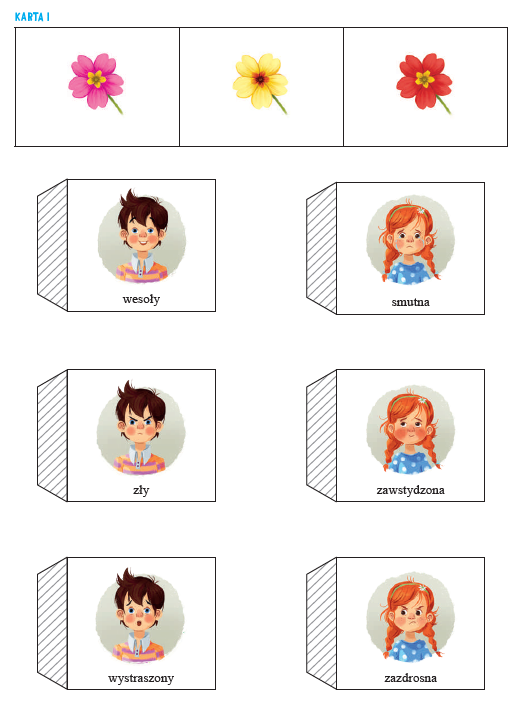 Posłuchaj tekstu pt. „Moje uczucia”.Żal mi minionych wakacji, urodzin, które już były,i tego, że odwiedziny babci już się skończyły.Smutno, że tata wyjechał, mama tak mało ma czasu,i złość mnie bierze, że brat mój robi tak dużo hałasu.Tu, w moim sercu, mieszkają uczucia: miłość, radość i smutek.Czasem jestem tak bardzo szczęśliwy, lecz czasem także się smucę.W kieszonce kasztan na szczęście o tym wciąż przypomina,że wszystko, co jest tak smutne, kiedyś z czasem przemija.Zobacz, już się uśmiechasz, bo znowu będą wakacje,tata niedługo już wróci, z mamą pójdziesz na spacer.Po burzy zawsze jest tęcza, po deszczu słońce znów świeci,po chwilach trudnych i smutnych znowu szczęśliwe są dzieci.Odpowiedz na pytania:Co mieszka w sercu?Czy zawsze jest nam wesoło?Czy zdarza się, że coś was smuci?Czy zdarza się, że coś was złości?Pamiętajcie, że uczucia, emocje są czymś normalnym, naturalnym, co zawsze towarzyszy ludziom – dorosłym i dzieciom. Ale należy pamiętać o tym, że po burzy zawsze jest tęcza, podeszczu słońce znowu świeci, po chwilach trudnych i smutnych znowu szczęśliwe są dzieci Wykonaj zadania: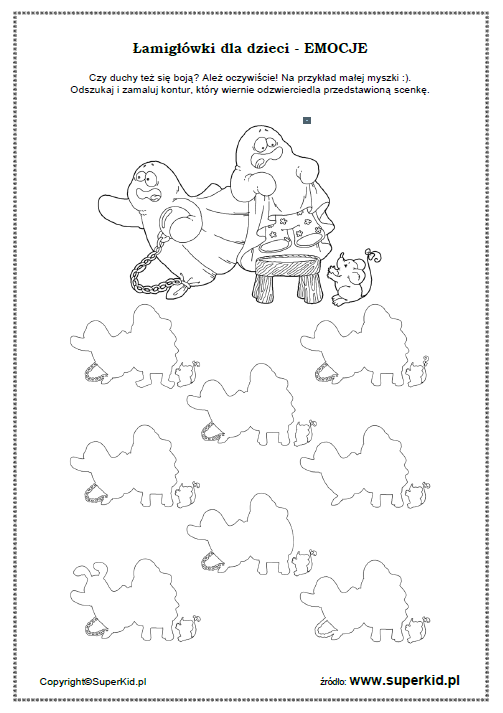 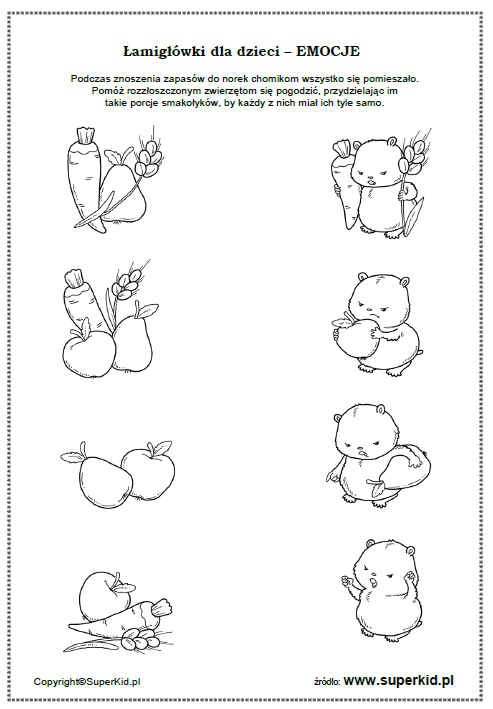 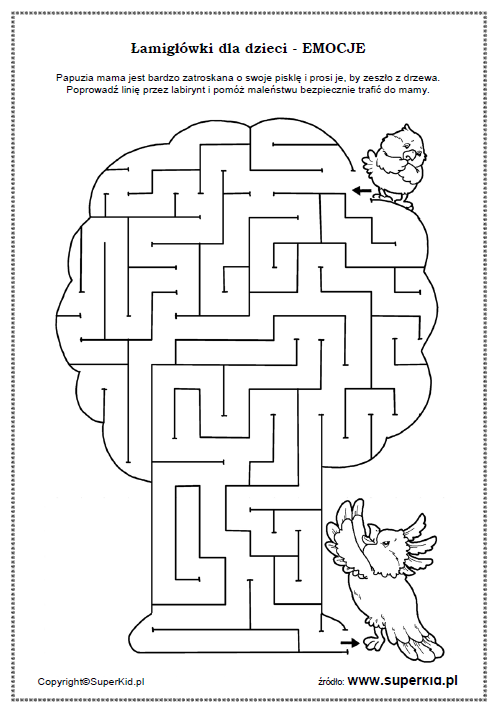 Otwórz ćwiczenia „Nowe przygody Olka i Ady. Przygotowanie do czytania, pisania, liczenia” na stronie 63.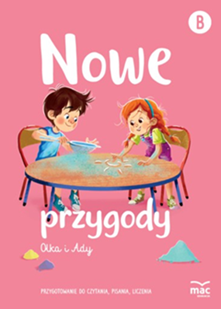 Obejrzyj rysunki, nazwij figury geometryczne,                       z których zostały stworzone.Policz figury każdego rodzaju, na dole strony zaznacz ich liczbę kropkami, lub wpisz odpowiednią cyfrę.Pokoloruj wybrany rysunek.Spróbuj sam/sama stworzyć obrazek składający się                  z figur geometrycznych- użyj tych, które znajdują się               w wyprawce plastycznej, lub wytnij sam/sama z papieru 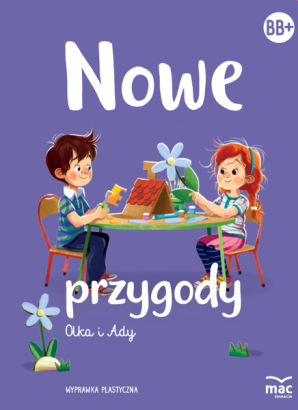 Przykłady: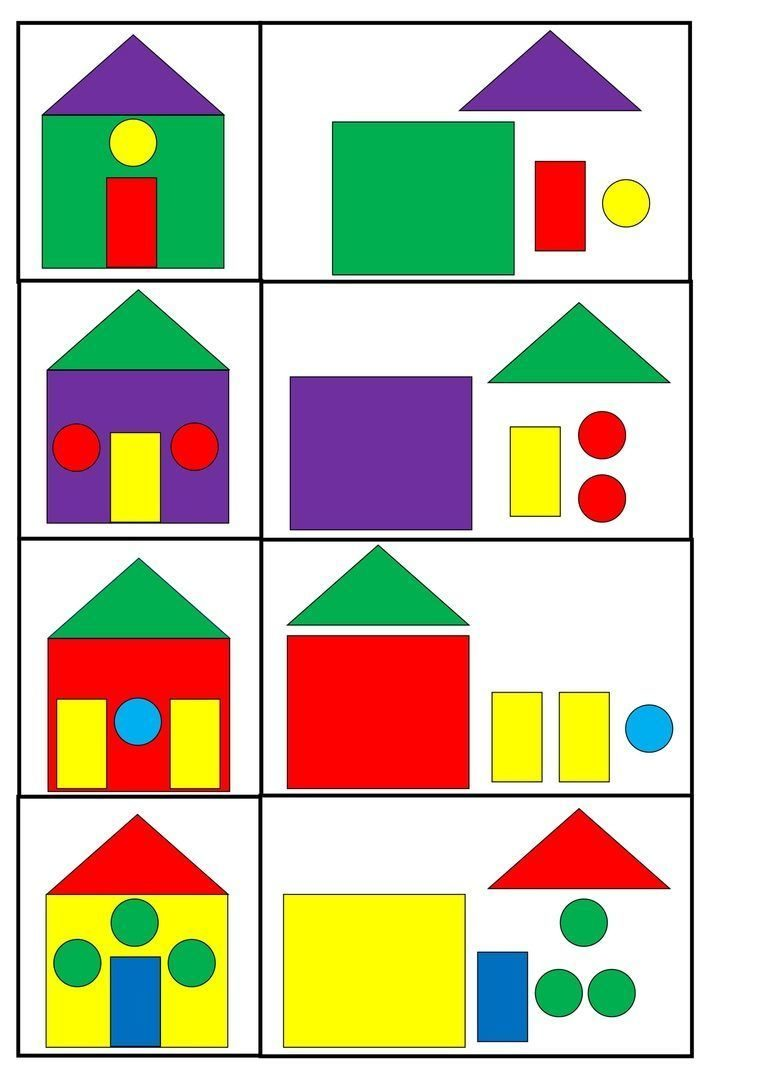 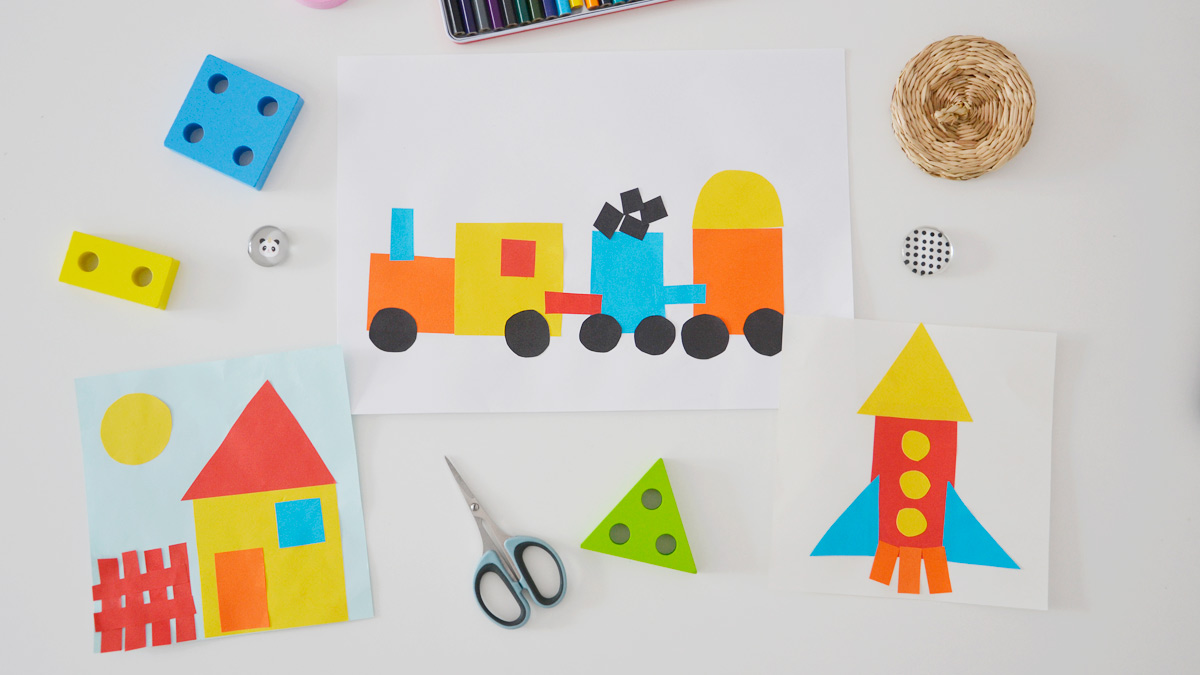 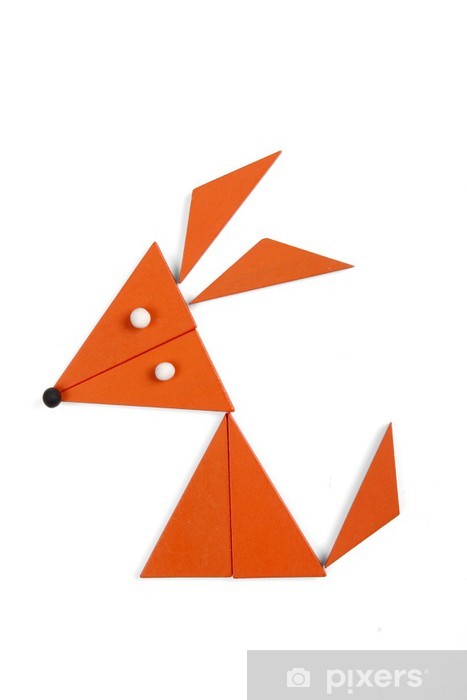 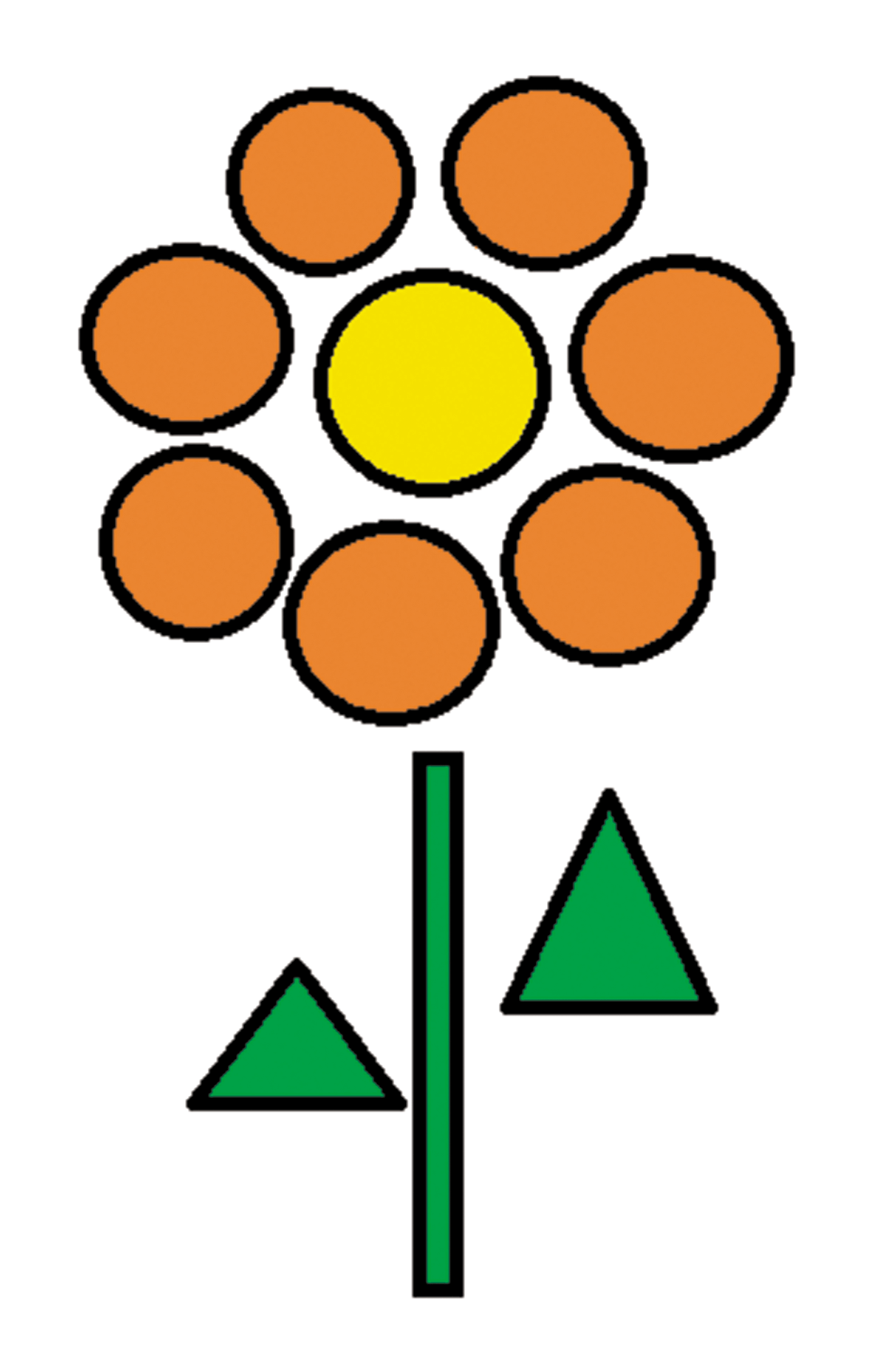 Dzisiaj również nic nie wysyłamy.Życzę Państwu udanego weekendu, do usłyszenia w poniedziałek.Pozdrawiam serdecznie 